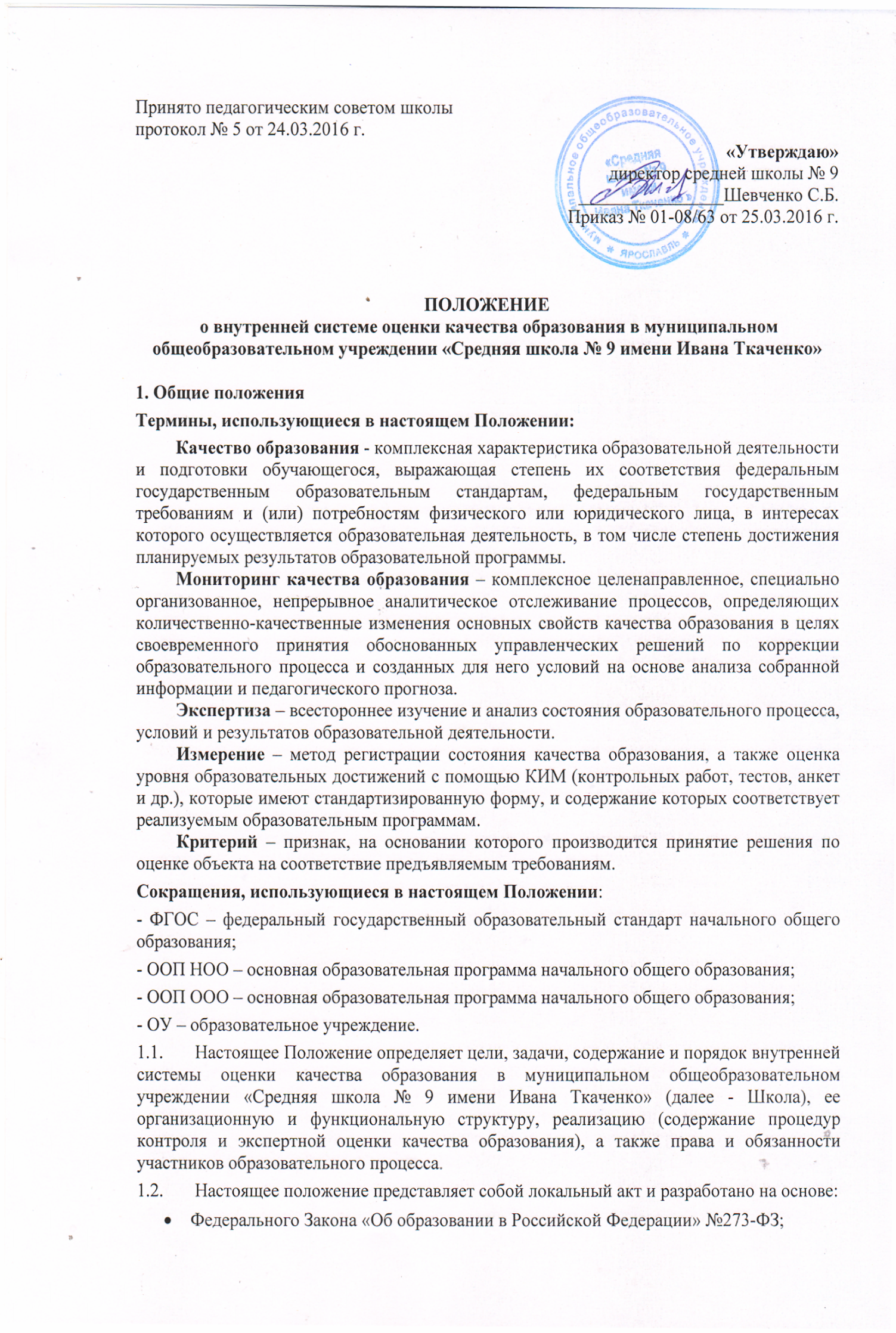 Федерального государственного образовательного стандарта;Федерального компонента государственного образовательного стандарта общего образования;Образовательной программы Школы.1.3.    Система внутреннего мониторинга качества образования в Школе представляет собой инструмент организации и управления процессом реализации требований ФГОС и Федерального компонента государственного образовательного стандарта общего образования.1.4.    Участниками оценочных процедур системы мониторинга качества образования в школе являются участники отношений в сфере образования.1.5. Школа обеспечивает проведение необходимых оценочных процедур, разработку и внедрение модели внутренней системы мониторинга качества, учет и дальнейшее использование полученных результатов.1.6. Положение распространяется на деятельность всех педагогических работников Школы, осуществляющих профессиональную деятельность в соответствии с трудовыми договорами, в т. ч. на педагогических работников, работающих по совместительству.2. Основные цели и задачи внутренней системы оценки качества образования2.1. Целью внутренней системы оценки качества образования является сбор, осмысление, анализ и выдача информации, необходимой для поддержания высокого уровня качества всего образовательного процесса в Школе.2.2. Задачи внутренней системы оценки качества образования:формирование механизма единой системы сбора, обработки и хранения информации о состоянии системы образовательной деятельности Школы;реализация практико-ориентированного алгоритма анализа полученных материалов о состоянии системы образовательной деятельности Школы;координация деятельности всех субъектов мониторинга;формулирование основных стратегических направлений развития системы образовательной деятельности школы на основе анализа полученных данных.2.3. Функции внутренней системы оценки качества образованияСистема внутреннего мониторинга качества образования выполняет следующие функции:информационно-аналитическая; контрольно- диагностическая; коррективно-регулятивная; стимулирующая. 2.4. Принципы внутренней системы оценки качества образования:объективность, достоверность, полнота и системность информации о качестве образования; критериальность оценивания;реалистичность требований, норм и показателей качества образования, их социальной и личностной значимости, учёта индивидуальных особенностей развития отдельных обучающихся при оценке результатов их обучения и воспитания; открытость, прозрачность процедур оценки качества образования; преемственность в образовательной политике, интеграция в общероссийскую систему оценки качества образования; доступность информации о состоянии и качестве образования для различных групп пользователей результатов мониторинга;рефлексивность, реализуемая через включение педагогов в критериальный самоанализ и самооценку своей деятельности с опорой на объективные критерии и показатели; повышение потенциала внутренней оценки, самооценки, самоанализа каждого педагога; инструментальность и технологичности используемых показателей (с учетом существующих возможностей сбора данных, методик измерений, анализа и интерпретации данных, подготовленности потребителей к их восприятию);сопоставимость системы показателей с муниципальными, региональными аналогами; взаимное дополнение оценочных процедур, установление между ними взаимосвязей и взаимозависимости;  соблюдение морально-этических норм при проведении процедур оценки качества образования в Школе.3. Содержание внутренней системы оценки качества образования в Школе (Приложение 1)3.1.Основными объектами внутренней системы оценки качества образования являются:  качество образовательных результатов; качество реализации образовательного процесса; контроль качества управления.3.2. Оценка качества образовательных результатов направлена на обработку информации об уровне реализации требований к результатам освоения образовательной программы школы, включая основные образовательные программы основного общего образования и начального общего образования (в соответствие с ФГОС).Оценка качества образовательных результатов осуществляется в ходе процедур стартовой диагностики, промежуточной и итоговой аттестации, контрольно-методических срезов внешней экспертизы, неперсонифицированных мониторинговых исследований, результаты которых являются основанием для принятия управленческих решений при реализации образовательного процесса на всех уровнях общего образования, программы развития школы. Их осуществление проводится специалистами образовательного учреждения, педагогическими работниками, а также специалистами муниципальных подразделений управления образования.Для оценки качества образовательных результатов определены следующие показатели:здоровье обучающихся;личностные образовательные результаты (включая показатели социализации обучающихся); метапредметные образовательные результаты обучения (включая сравнение данных внутренней и внешней диагностики); предметные результаты обучения (включая сравнение данных внутренней и внешней диагностики, в том числе ГИА-9 и ЕГЭ); удовлетворённость родителей качеством образовательных результатов.3.3. Оценка качества реализации образовательного процесса направлена на определение уровня созданных условий реализации образовательных программ, в т. ч. кадровых, психолого-педагогических, информационно-методических, материально-технических и иных условий:качество обучающей предметной области; качество деятельности педагогического коллектива по организации внеурочной деятельности как ресурса реализации требований к «портрету выпускника»; качество реализации системы воспитательной работы;качество коррекционной работы;качество методического сопровождения образовательного процесса.3.4. Оценка контроля качества управления: качество образовательных программ школы; качество управления образовательным процессом;качество управления реализацией требований государственных документов;качество соблюдения Положения о документообороте ОУ;качество управления материально-технической базой образовательного процесса;качество управления профессиональным ростом педагогов школы;компетентность субъектов управления.4. Формы, методы и порядок процедур внутренней системы оценки качества образования в Школе4.1. Мониторинг качества образования в школе проводится посредством:•	системы внутреннего мониторинга качества образования;•	общественно-профессиональной экспертизы качества образования;•	лицензирования;•	государственной аккредитации;•	государственной (итоговой) аттестации выпускников;•	внешнего мониторинга качества образования.4.2. В качестве источников данных для мониторинга качества образования используются:анализ результатов стартовой диагностики, промежуточной и итоговой аттестации; анализ творческих достижений учащихся; анализ результатов внутренних статистических и социологических исследований; анализ внутришкольного направления аттестации педагогических и руководящих работников школы; результаты  методических срезов; результаты медицинских и психологических исследований, проводимых по инициативе медицинской службы и администрации школы.  Для проведения внутреннего мониторинга качества образования в Школе установлен следующий порядок:Операционально и диагностично прописываются цели мониторинга как результаты деятельности всех субъектов, определяющих качество школьного образования.Определяется содержание по целям (объекты контроля и критериальный аппарат оценки качества этих объектов).Для данного содержания выбирается диагностический инструментарий (формы, методы и технологии измерений).Определяются условия и субъекты реализации каждой процедуры мониторинга.Определяется формат получаемых продуктов (справки, обобщения, аналитические документы).Определяются механизмы обратной связи – кому и зачем нужны данные полученных продуктов (управление по результатам мониторинга).Сбор, структурирование, обработка, анализ и интерпретация данных, используемых для мониторинга. Подготовка документов по итогам анализа полученных данных.Распространение результатов мониторинга среди пользователей мониторинга.4.4. Периодичность проведения мониторинга качества образования, объекты мониторинга устанавливаются в плане внутреннего мониторинга качества образования.(См. Приложение)5. Обязанности и ответственность участников образовательных отношений при организации внутренней системы оценки качества образования в школе5.1. Организационная структура, занимающаяся внутренней системой оценки, качества образования и интерпретацией полученных результатов, включает в себя: администрацию школы, педагогический совет, методический совет школы, методические объединения учителей-предметников, школьный консилиум.5.2. Администрация школы:формирует, утверждает приказом директора школы и контролирует исполнение блока локальных актов, регулирующих функционирование внутренней системы мониторинга качества образования школы и приложений к ним;разрабатывает мероприятия и готовит предложения, направленные на совершенствование системы внутреннего мониторинга качества образования школы, участвует в этих мероприятиях; обеспечивает условия для подготовки работников школы и общественных экспертов к осуществлению контрольно-оценочных процедур; обеспечивает на основе образовательных программ проведение в школе контрольно-оценочных процедур, мониторинговых, социологических и статистических исследований по вопросам качества образования;организует систему мониторинга качества образования в школе, осуществляет сбор, обработку, хранение и предоставление информации о состоянии и динамике развития; анализирует результаты оценки качества образования на уровне школы;организует изучение информационных запросов основных пользователей системы оценки качества образования; обеспечивает предоставление информации о качестве образования на различные уровни системы оценки качества образования; формирует информационно-аналитические материалы по результатам мониторинга качества образования (анализ работы школы за учебный год, публичный доклад директора школы);принимает управленческие решения по развитию качества образования на основе анализа результатов, полученных в процессе реализации внутренней системы мониторинга качества образования. 5.3. Методический совет школы, методические объединения учителей-предметников и школьный консилиум:•	участвуют в разработке методики мониторинга качества образования; системы показателей, характеризующих состояние и динамику развития школы; критериев оценки результативности профессиональной деятельности педагогов школы;•	содействуют подготовке работников школы и общественных экспертов к осуществлению контрольно-оценочных процедур;•	проводят экспертизу организации, содержания и результатов аттестации обучающихся и формируют предложения по их совершенствованию;•	готовят предложения для администрации по выработке управленческих решений по результатам мониторинга качества образования на уровне школы.5.4. Педагогический совет школы:•	содействует определению стратегических направлений развития системы образования в школе;•	содействует реализации принципа общественного участия в управлении образованием в школе;•	инициирует и участвует в организации конкурсов образовательных программ, конкурсов педагогического мастерства, образовательных технологий;•	принимает участие:–	в формировании информационных запросов основных пользователей системы мониторинга качества образования школы;–	в обсуждении системы показателей, характеризующих состояние и динамику развития системы образования;–	в экспертизе качества образовательных результатов, условий организации образовательного процесса в школе;–	в оценке качества и результативности труда работников школы, распределении выплат стимулирующего характера работникам и согласовании их распределения в порядке, установленном локальными актами школы;•	содействует организации работы по повышению квалификации педагогических работников, развитию их творческих инициатив;•	заслушивает информацию и отчеты педагогических работников, доклады представителей организаций и учреждений, взаимодействующих со школой по вопросам образования и воспитания подрастающего поколения, в т. ч. сообщения о проверке соблюдения санитарно-гигиенического режима в школе, об охране труда, здоровья и жизни обучающихся и другие вопросы образовательной деятельности школы;•	принимает решение о перечне учебных предметов, выносимых на промежуточную аттестацию по результатам учебного года.6. Ведение документации 6.1. По итогам анализа полученных данных в рамках мониторинга готовятся соответствующие документы (отчеты, справки, доклады), содержание которых доводится до всех участников образовательных отношений в режиме гласности и открытости, который обеспечивается через:публичный доклад директора школы; размещение аналитических материалов, результатов мониторинга качества образования на официальном сайте школы.7. Срок действия Положения7.1. Срок действия данного Положения неограничен.7.2. Школа оставляет за собой право вносить изменения в Положение. 7.3. Изменения и дополнения в настоящее Положение вносятся Педагогическим советом и утверждаются на его заседании.Приложение №1 к Положению о внутренней системе оценки качества образования Содержание внутренней системы оценки качества образования в муниципальном общеобразовательном учреждении                                 «Средняя школа № 9 имени Ивана Ткаченко»№п/пОбъекты мониторингаПоказателиМетоды оценкиОтв.Срок КАЧЕСТВО ОБРАЗОВАТЕЛЬНЫХ РЕЗУЛЬТАТОВ КАЧЕСТВО ОБРАЗОВАТЕЛЬНЫХ РЕЗУЛЬТАТОВ КАЧЕСТВО ОБРАЗОВАТЕЛЬНЫХ РЕЗУЛЬТАТОВ КАЧЕСТВО ОБРАЗОВАТЕЛЬНЫХ РЕЗУЛЬТАТОВ КАЧЕСТВО ОБРАЗОВАТЕЛЬНЫХ РЕЗУЛЬТАТОВ КАЧЕСТВО ОБРАЗОВАТЕЛЬНЫХ РЕЗУЛЬТАТОВ1.Здоровье обучающихся  Динамика в доле учащихся, имеющих отклонение в здоровье. Доля обучающихся, которые занимаются спортом. Процент пропусков уроков по болезни.Включенное наблюдение, мед.осмотр.Соц. педагог, мед.работник, Кл.руководителиНачало учебного года,в течение уч. года.2.Личностные образовательные результаты Уровень социализированности и уровень воспитанности в соответствии с перечнем из образовательной программы. Уровень учебно-познавательной мотивации (базовый, познавательный, социальный, социально-духовный).Уровень сформированности ценностей здорового образа жизни (ЗОЖ)Сравнение с данными независимой  диагностики.Включенное наблюдение, анкетирование, тестирование.Школьный психолог, соц.педагог, Кл.руководители, руководители МО. Начало учебного года,конец 1 полугодия,конец уч. года.3.Метапредметные образовательные результаты Уровень сформированности регулятивных УУД (организация и управление, навыки системного экологического мышления).Уровень сформированности познавательных УУД (общеучебные, логические, информационные, знаково-символические умения, смысловое чтение).Уровень сформированности коммуникативных УУД (работа в группе, монологическая речь).Уровень развития ИКТ-компетентности (преобразование информации, владение ПК, навыки грамотного использования Интернета).Контрольно-методические срезы (КМС), включенное наблюдение.Зам.директора по УВР, руководители МО1 раз в полугодие4. Предметные образовательные результаты Качество и динамика обученностиСравнение уровня обученности с данными независимой диагностики (в том числе ГИА-9 и ЕГЭ) для части предметов.Стартовая диагностика,Промежуточная и итоговая аттестация, КМС внешней экспертизы.Зам.директора по УВР, руководители МОНачало уч.года,конец 1-го полугодия,конец уч. года.4. Предметные образовательные результаты Уровень обучаемостиСпециальные КМСЗам.директора по УВР, школьный психологНачало учебного года4. Предметные образовательные результаты Достижения обучающихся на интеллектуальных и творческих конкурсах, предметных олимпиадах  и соревнованиях. Наблюдение, Портфель достижений обучающегосяРуководители МО, Кл. рук., учителя-предметники, педагоги доп.образованияконец уч. года.5.Удовлетворённость родителей качеством образовательных результатовСоотношение количества родителей, положительно высказавшихся по качеству образовательных результатов, к количеству родителей неудовлетворенных  качеством образовательных результатов.Мониторинговое исследование (анкетирование)Зам. директора по УВР, Кл.руководителиконец уч. года.II. КАЧЕСТВО РЕАЛИЗАЦИИ ОБРАЗОВАТЕЛЬНОГО ПРОЦЕССАII. КАЧЕСТВО РЕАЛИЗАЦИИ ОБРАЗОВАТЕЛЬНОГО ПРОЦЕССАII. КАЧЕСТВО РЕАЛИЗАЦИИ ОБРАЗОВАТЕЛЬНОГО ПРОЦЕССАII. КАЧЕСТВО РЕАЛИЗАЦИИ ОБРАЗОВАТЕЛЬНОГО ПРОЦЕССАII. КАЧЕСТВО РЕАЛИЗАЦИИ ОБРАЗОВАТЕЛЬНОГО ПРОЦЕССАII. КАЧЕСТВО РЕАЛИЗАЦИИ ОБРАЗОВАТЕЛЬНОГО ПРОЦЕССА6.Качество обучающей предметной деятельностиУровень организации уроков с эффективным использованием современных педагогических технологий на деятельностной основе  и средств ИКТ.Посещение уроков; наблюдение; анализ самоанализа уроков; собеседование изучение документации; анализ результатов учебной деятельности обучающихся;анкетирование.Зам. директора по УВР, руководители МОВ течение уч. года6.Качество обучающей предметной деятельностиКачество деятельности по реализации требований по сохранению здоровья обучающихся в учебном процессе.Наличие положительного эмоционального микроклимата.Посещение уроков; наблюдение; анализ самоанализа уроков; собеседование изучение документации; анализ результатов учебной деятельности обучающихся;анкетирование.Зам. директора по УВР, руководители МОВ течение уч. года6.Качество обучающей предметной деятельностиУровень использования дифференцированного подхода к обучающимся в процессе обучения.Посещение уроков; наблюдение; анализ самоанализа уроков; собеседование изучение документации; анализ результатов учебной деятельности обучающихся;анкетирование.Зам. директора по УВР, руководители МОВ течение уч. годаИспользование педагогом эффективных способов текущей диагностики своей деятельности и деятельности обучающихся.Посещение уроков; наблюдение; анализ самоанализа уроков; собеседование изучение документации; анализ результатов учебной деятельности обучающихся;анкетирование.7.Качество деятельности педагогического коллектива по организации внеурочной деятельности как ресурса реализации требований к «портрету выпускника»Уровень вовлечённости обучающихся во внеурочную образовательную деятельность как на базе школы, так и вне ОУДинамика развития  личностных результатов обучающихсяПродуктивность деятельности (анализ содержания «Портфолио достижений учащегося»)Удовлетворённость учащихся, их родителей, педагогов организацией внеурочной деятельности и её результатами.Посещение занятий в/деятельности; наблюдение; анализ самоанализа занятий; собеседование; изучение документации; анализ результатов внеурочной деятельности обучающихся;анкетирование.Зам. по УВР, Кл.руководители, педагоги доп.образованияВ течение учебного года8Качество реализации системы воспитательной работыУровень сформированности, развития и сплочения ученического коллектива, характер межличностных отношенийПосещение событий воспитательной программы, занятий доп.образования; наблюдение; анализ самоанализа занятий; собеседование; изучение документации; анализ результатов дополнительного образования,  анкетирование.Зам. по УВР, Кл.руководители, педагоги доп.образованияВ течение учебного года8Качество реализации системы воспитательной работыПрофессиональная позиция педагога как воспитателяПосещение событий воспитательной программы, занятий доп.образования; наблюдение; анализ самоанализа занятий; собеседование; изучение документации; анализ результатов дополнительного образования,  анкетирование.Зам. по УВР, Кл.руководители, педагоги доп.образованияВ течение учебного года8Качество реализации системы воспитательной работыКачество деятельности педагогов-предметников по организации предметных событий в школе и вне школы.Посещение событий воспитательной программы, занятий доп.образования; наблюдение; анализ самоанализа занятий; собеседование; изучение документации; анализ результатов дополнительного образования,  анкетирование.Зам. по УВР, Кл.руководители, педагоги доп.образованияВ течение учебного года8Качество реализации системы воспитательной работыКачество дополнительного образования: сохранность контингента всех направлений дополнительного образования; динамика уровня социальной активности и инициативы школьников; результативность участия обучающихся в программах, проектах, конкурсах, фестивалях разного уровня.Посещение событий воспитательной программы, занятий доп.образования; наблюдение; анализ самоанализа занятий; собеседование; изучение документации; анализ результатов дополнительного образования,  анкетирование.Зам. по УВР, Кл.руководители, педагоги доп.образованияВ течение учебного годаУдовлетворённость учащихся, их родителей, педагогов воспитательными мероприятиямиАнкетированиеЗам. по УВР, Кл.руководители, педагоги доп.образованияКонец учебного года9. Качество коррекционной работыДинамика параметров, развиваемых у обучающихся с ОВЗ, педагогами-специалистами в режиме индивидуально-групповой работы.Динамика параметров, развиваемых у обучающихся с ОВЗ, в режиме интеграции.Специальные Школьный психолог,руководитель школьного консилиума, педагоги-специалистыВ течение учебного года10.Качество методического сопровождения образовательного процессаДинамика роста уровня профессиональной компетентности учителя.Анкетирование, анализ Зам. директора по УВР, руководители структурных подразделений школыВ конце учебного года10.Качество методического сопровождения образовательного процессаКачество методической деятельности методических объединений ОУ.Анкетирование, анализ Зам. директора по УВР, руководители структурных подразделений школыВ конце учебного года10.Качество методического сопровождения образовательного процессаКачество работы ресурсных центров школыАнкетирование, анализ Зам. директора по УВР, руководители структурных подразделений школыВ конце учебного года10.Качество методического сопровождения образовательного процессаКачество работы библиотеки и медиатеки школы.Анкетирование, анализ Зам. директора по УВР, руководители структурных подразделений школыВ конце учебного года10.Качество методического сопровождения образовательного процессаКачество деятельности социально-психологической службы.Анализ психолого-педагогической диагностики,  изучение документации; соц.опрос, анкетирование.Школьный психолог,руководитель школьного консилиума, соц. педагогВ начале учебного года и в концеIII. КОНТРОЛЬ КАЧЕСТВА СИСТЕМЫ УПРАВЛЕНИЯIII. КОНТРОЛЬ КАЧЕСТВА СИСТЕМЫ УПРАВЛЕНИЯIII. КОНТРОЛЬ КАЧЕСТВА СИСТЕМЫ УПРАВЛЕНИЯIII. КОНТРОЛЬ КАЧЕСТВА СИСТЕМЫ УПРАВЛЕНИЯIII. КОНТРОЛЬ КАЧЕСТВА СИСТЕМЫ УПРАВЛЕНИЯ11.Качество образовательных программ школыСтруктура программы, содержание и механизмы ее реализацииПериодическое сопоставление сетевого графика («дорожной карты») с ходом выполнения образовательной программы с целью коррекцииАдминистрация школыНачало уч.годаКачество образовательных программ школыРеализация программ в соответствии   ФГОСАдминистрация школыКонец учебного года12.Качество управления образовательным процессомКачество процесса реализации внутреннего мониторинга качества образования как ресурса управленияАдминистрация школыВ течение учебного года13.Качество управления реализацией требований государственных документовВыполнение СанПиН, ГОСТ, требований противопожарной безопасности и т.д.Оценка отклонений от нормы с целью коррекцииАдминистрация школыВ течение учебного года14.Качество соблюдения Положения о документообороте ОУПолнота, своевременность и правильность ведения школьной документации всеми участниками образовательного процессаОценка отклонений от нормы с целью коррекцииАдминистрация школыВ течение учебного года15.Качество управления материально-технической базой образовательного процессаДостаточность и качество оснащения образовательной среды школыОценка объема и качества выполнения программы развития школы по данному разделуАдминистрация школыВ течение учебного года16.Качество управления профессиональным ростом педагогов школыНаличие и реализация необходимой совокупности показателей качества профессиональной деятельности учителя для установления размера стимулирующей части зарплатыОценка соответствия и коррекция состава показателей в зависимости от целей 
и задач школыДиректор, заместители директора по УВР, 
члены НМСВ течение учебного года17.Компетентность субъектов управленияУровень управленческой компетентности администраторов школы, специалистов, возглавляющих структурные подразделенияКритериальная система оценивания (мониторинг профессиональной компетентности субъектов управления качеством ОП)Директор, заместители директора по УВР, 
члены НМСВ течение учебного года